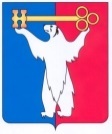 АДМИНИСТРАЦИЯ ГОРОДА НОРИЛЬСКАКРАСНОЯРСКОГО КРАЯПОСТАНОВЛЕНИЕ24.07.2020	                                         г. Норильск 			                      № 384О внесении изменений в отдельные постановления Администрации города НорильскаВ соответствии с Федеральным законом от 27.07.2010 № 210-ФЗ 
«Об организации предоставления государственных и муниципальных услуг»,ПОСТАНОВЛЯЮ:1. Внести в Порядок оказания материальной помощи для участия в конкурсах социально-культурной реабилитации (адаптации) за пределами муниципального образования город Норильск, утвержденный постановлением Администрации города Норильска от 27.08.2010 № 339 (далее – Порядок), следующие изменения:1.1. В пункте 2.1 Порядка слова «(с указанием способа выплаты материальной помощи: через кредитные организации Российской Федерации, либо отделение почтовой связи)» исключить. 1.2. В пункте 2.2. Порядка:1.2.1. Абзац третий изложить в следующей редакции:«- паспорт или иной документ, удостоверяющий личность заявителя, ребенка-инвалида;».1.2.2. Дополнить новыми абзацами четвертым, пятым следующего содержания:«- сведения территориального органа Министерства внутренних дел РФ о регистрации инвалида, ребенка-инвалида по месту жительства на территории муниципального образования город Норильск (в случае представления иного документа, удостоверяющего личность инвалида, ребенка -инвалида);- согласие на обработку персональных данных ребенка-инвалида (его законных представителей) (по форме согласно приложению № 2 к настоящему Порядку);».1.2.3. Абзацы четвертый - двенадцатый считать абзацами шестым-четырнадцатым соответственно. 1.3. Пункт 2.2.1 Порядка изложить в следующей редакции:«2.2.1. В случае непредставления заявителем документов, указанных в абзацах четвертом, шестом, восьмом пункта 2.2 настоящего Порядка, самостоятельно Управлением социальной политики в рамках межведомственного взаимодействия не позднее 2 рабочих дней со дня приема (регистрации) заявления запрашиваются следующие сведения:- из территориального органа Министерства внутренних дел РФ о регистрации инвалида, ребенка-инвалида по месту жительства на территории муниципального образования город Норильск (в случае представления иного документа, удостоверяющего личность инвалида, ребенка-инвалида);- из Государственного учреждения - Управления Пенсионного фонда Российской Федерации в г. Норильске Красноярского края (межрайонное), являющегося оператором федерального реестра инвалидов, либо из федерального учреждения МСЭ о лице, признанном инвалидом;- из клинико-экспертной комиссии учреждения здравоохранения о необходимости сопровождения инвалида (кроме случаев выезда инвалидов для участия в конкурсе в составе группы).».1.4. В пункте 2.6 Порядка слова «отдела бюджетного планирования и финансового обеспечения» заменить словами «Управления социальной политики». 1.5. Абзац третий пункта 2.8 Порядка изложить в следующей редакции:«- представление неполного перечня документов, предусмотренных пунктом 2.2 настоящего Порядка, за исключением документов, указанных в абзацах четвертом, шестом, восьмом пункта 2.2 настоящего Порядка;». 1.6. В пункте 2.9 Порядка:1.6.1. В подпунктах «б», «в» слова «(за исключением документа, указанного в абзаце шестом пункта 2.2 настоящего Порядка)» заменить словами «(за исключением документов, указанных в абзацах четвертом, шестом, восьмом пункта 2.2 настоящего Порядка)». 1.6.2. Дополнить подпунктом «г» следующего содержания:«г) выявление документально подтвержденного факта (признаков) ошибочного или противоправного действия (бездействия) директора Управления социальной политики, специалистов Управления социальной политики при первоначальном отказе в приеме документов, необходимых для назначения материальной помощи, либо в назначении материальной помощи, о чем в письменном виде за подписью директора Управления социальной политики уведомляется заявитель, а также приносятся извинения за доставленные неудобства.».1.7. Дополнить Порядок приложением № 2 «Согласие на обработку персональных данных ребенка-инвалида (его законных представителей)» в редакции согласно приложению № 1 к настоящему постановлению.2. Внести в Административный регламент предоставления муниципальной услуги по оказанию материальной помощи для участия в конкурсах социально-культурной реабилитации (адаптации) за пределами муниципального образования город Норильск, утвержденный постановлением Администрации города Норильска от 09.07.2013 № 338 (далее – Административный регламент), следующие изменения:2.1. В пункте 2.6 Административного регламента:2.1.1. Подпункт «б» изложить в следующей редакции:«- паспорт или иной документ, удостоверяющий личность Заявителя, ребенка-инвалида;».2.1.2. Дополнить подпунктами «л», «м» следующего содержания:«л) сведения территориального органа Министерства внутренних дел РФ о регистрации инвалида, ребенка-инвалида по месту жительства на территории муниципального образования город Норильск (в случае представления иного документа, удостоверяющего личность инвалида, ребенка -инвалида);м) согласие на обработку персональных данных ребенка-инвалида (его законных представителей) (по форме согласно приложению № 4 к настоящему Административному регламенту).».2.2. Пункт 2.6.1 Административного регламента изложить в следующей редакции:«2.6.1. В случае непредставления Заявителем документов, указанных в подпунктах «д», «е», «л» пункта 2.6 настоящего Административного регламента, самостоятельно Управлением в рамках межведомственного взаимодействия не позднее 2 рабочих дней со дня регистрации заявления запрашиваются следующие сведения:- из Государственного учреждения - Управления Пенсионного фонда Российской Федерации в г. Норильске Красноярского края (межрайонное), являющегося оператором федерального реестра инвалидов, либо из федерального учреждения МСЭ о лице, признанном инвалидом;- из клинико-экспертной комиссии учреждения здравоохранения о необходимости сопровождения инвалида (кроме случаев выезда инвалидов для участия в конкурсе в составе группы);- из территориального органа Министерства внутренних дел РФ о регистрации инвалида, ребенка-инвалида по месту жительства на территории муниципального образования город Норильск (в случае представления иного документа, удостоверяющего личность инвалида, ребенка-инвалида).».2.3. Абзац третий пункта 2.7 Административного регламента изложить в следующей редакции:«- представление неполного перечня документов, предусмотренных пунктом 2.6 настоящего Административного регламента, за исключением документов, указанных в подпунктах «д», «е», «л» пункта 2.6 настоящего Административного регламента;».2.4. В пункте 2.9 Административного регламента:2.4.1. В подпунктах «б», «в» слова «(за исключением документа, указанного в подпункте «е» пункта 2.6 настоящего Административного регламента)» заменить словами «за исключением документов, указанных в подпунктах «д», «е», «л» пункта 2.6 настоящего Административного регламента)».  2.4.2. Дополнить подпунктом «г» следующего содержания:«г) выявление документально подтвержденного факта (признаков) ошибочного или противоправного действия (бездействия) директора Управления, специалистов Управления при первоначальном отказе в приеме документов, необходимых для предоставления муниципальной услуги, либо в предоставлении муниципальной услуги, о чем в письменном виде за подписью директора Управления уведомляется Заявитель, а также приносятся извинения за доставленные неудобства.».2.5. В пункте 3.3 Административного регламента:2.5.1. Подпункт 1 изложить в следующей редакции:«1) основанием для начала административной процедуры является рассмотрение документов, указанных в подпунктах «д», «е», «л» пункта 2.6 настоящего Административного регламента, полученных в рамках межведомственного взаимодействия;». 2.5.2. Абзац первый подпункта 2 изложить в следующей редакции:«2) если при рассмотрении документов, указанных в настоящем пункте, выявляются обстоятельства, препятствующие предоставлению муниципальной услуги и указанные в пункте 2.10 настоящего Административного регламента:». 2.6. В подпункте 2 пункта 3.4 Административного регламента слова «указанные в подпункте «е» пункта 2.6» заменить словами «указанные в подпунктах «д», «е», «л» пункта 2.6».2.7. Подпункт 2 пункта 3.5 Административного регламента изложить в следующей редакции:«2) в случае непредставления Заявителем документов, указанных в подпунктах «д», «е», «л» пункта 2.6 настоящего Административного регламента, самостоятельно Специалист в рамках межведомственного взаимодействия не позднее 2 рабочих дней со дня регистрации заявления запрашивает необходимые сведения;». 2.8. Дополнить Административный регламент приложением № 4 «Согласие на обработку персональных данных ребенка-инвалида (его законных представителей)» в редакции согласно приложению № 2 к настоящему постановлению.3. Опубликовать настоящее постановление в газете «Заполярная правда» и разместить его на официальном сайте муниципального образования город Норильск.4. Настоящее постановление вступает в силу после его официального опубликования в газете «Заполярная правда», за исключением абзаца второго пункта 1.3, пунктов 1.5, 1.6.1 (в части документа, указанного в абзаце шестом пункта 2.2 Порядка), абзаца второго пункта 2.2, пунктов 2.3, 2.4.1, 2.5.1, 2.6, 2.7 (в части документа, указанного в подпункте «д» пункта 2.6 Административного регламента), абзаца четвертого пункта 1.3, абзаца третьего пункта 2.2 настоящего постановления, вступающих в силу после официального опубликования настоящего постановления в газете «Заполярная правда» и распространяющих свое действие на правоотношения, возникшие с 01.07.2020.И.о. Главы города Норильска                                                                   Н.А. ТимофеевПриложение № 1к постановлению Администрации города Норильскаот 24.07.2020 № 384Приложение № 2к Порядку материальной помощи для участия в конкурсах социально-культурной реабилитации (адаптации) за пределами муниципального образования город Норильск, утвержденному постановлением Администрации города Норильска от 27.08.2010 № 339                                   			 от ____________________________________                                  			      ____________________________________                               			            зарегистрированного (ой) по адресу:                                   			  г. Норильск, район _____________________                              			             ул. ___________________, д. ___, кв. ___                                  			  проживающего (ей) по адресу:                                   			  г. Норильск, район _____________________                                   			  ул. ___________________, д. ___, кв. ___                                  			  тел. __________________________________                                                                   дата рождения _________________________данные документа, удостоверяющего личность:                                   			  серия ______________, № _______________                                  			  выдан: когда __________________________                                 			  кем __________________________________Согласие на обработку персональных данных ребенка-инвалида (его законных представителей)     Я, ___________________________________________________________________,(фамилия, имя, отчество (последнее – при наличии)выражаю свое согласие на обработку _______________________________________,          				    			 (наименование учреждения)расположенного по адресу:________________________________________________,моих персональных данных/персональных данных моего несовершеннолетнего ребенка   					 (нужное подчеркнуть)_______________________________________________________________________, (фамилия, имя, отчество (последнее – при наличии)в том числе: - фамилии, имени, отчества; номера и серии документа, удостоверяющего личность, сведений о дате его выдачи и выдавшем органе; года, месяца, даты и места рождения; адреса проживания; сведений о доходах; и иных персональных данных, содержащихся в представленных документах, а именно совершение _______________________________________________________________________ 	(наименование учреждения)действий, предусмотренных пунктом 3 части первой статьи 3 Федерального закона от 27.07.2006 № 152-ФЗ «О персональных данных»: любых действий (операций) или совокупности действий (операций), совершаемых с использованием средств автоматизации или без использования таких средств с персональными данными, включая сбор, запись, систематизацию, накопление, хранение, уточнение (обновление, изменение), извлечение, использование, передачу (распространение, предоставление, доступ), обезличивание, блокирование, удаление, уничтожение персональных данных с целью предоставления _______________________________________________________________________.                  			(наименование материальной помощи)Настоящее согласие вступает в силу со дня его подписания и действует до истечения сроков хранения соответствующей информации или документов, содержащих указанную информацию, определяемых в соответствии с законодательством Российской Федерации. Согласие может быть отозвано мною в любое время на основании моего письменного заявления.    «__» ____________ ____ г.   ___________   _________________________________         (дата)                                          (подпись)                                    (расшифровка)  <*> Я, ________________________________________________________________, (фамилия, имя, отчество (последнее - при наличии)согласен(на) на обработку персональных данных моего ребенка _______________________________________________________________________.                                      (фамилия, имя, отчество (последнее - при наличии) несовершеннолетнего    «__» ____________ ____ г.   __________   _________________________________         (дата)                                          (подпись)                                    (расшифровка)--------------------------------<*> Заполняется родителем (законным представителем) несовершеннолетнего ребенка в возрасте от 14 до 18 лет.Приложение № 2к постановлениюАдминистрации города Норильскаот 24.07.2020 № 384Приложение № 4к Административному регламентупредоставления муниципальной услугипо оказанию материальной помощи для участия в конкурсах социально-культурной реабилитации (адаптации) за пределами муниципального образования город Норильск, утвержденному постановлением Администрации города Норильска от 09.07.2013 № 338                                   			 от ____________________________________                                  			      ____________________________________                               			            зарегистрированного (ой) по адресу:                                   			  г. Норильск, район _____________________                              			             ул. ___________________, д. ___, кв. ___                                  			  проживающего (ей) по адресу:                                   			  г. Норильск, район _____________________                                   			  ул. ___________________, д. ___, кв. ___                                  			  тел. __________________________________                                                                   дата рождения _________________________данные документа, удостоверяющего личность:                                   			  серия ______________, № _______________                                  			  выдан: когда __________________________                                 			  кем __________________________________Согласие на обработку персональных данных ребенка-инвалида (его законных представителей)     Я, ___________________________________________________________________,(фамилия, имя, отчество (последнее – при наличии)выражаю свое согласие на обработку _______________________________________,          				    			(наименование Управления)расположенного по адресу:________________________________________________,моих персональных данных/персональных данных моего несовершеннолетнего ребенка   					 (нужное подчеркнуть)_______________________________________________________________________, (фамилия, имя, отчество (последнее – при наличии)в том числе: - фамилии, имени, отчества; номера и серии документа, удостоверяющего личность, сведений о дате его выдачи и выдавшем органе; года, месяца, даты и места рождения; адреса проживания; сведений о доходах; и иных персональных данных, содержащихся в представленных документах, а именно совершение _______________________________________________________________________(наименование Управления)действий, предусмотренных пунктом 3 части первой статьи 3 Федерального закона от 27.07.2006 № 152-ФЗ «О персональных данных»: любых действий (операций) или совокупности действий (операций), совершаемых с использованием средств автоматизации или без использования таких средств с персональными данными, включая сбор, запись, систематизацию, накопление, хранение, уточнение (обновление, изменение), извлечение, использование, передачу (распространение, предоставление, доступ), обезличивание, блокирование, удаление, уничтожение персональных данных с целью предоставления _______________________________________________________________________.                  			(наименование муниципальной услуги)Настоящее согласие вступает в силу со дня его подписания и действует до истечения сроков хранения соответствующей информации или документов, содержащих указанную информацию, определяемых в соответствии с законодательством Российской Федерации. Согласие может быть отозвано мною в любое время на основании моего письменного заявления.    «__» ____________ ____ г.   ___________   _________________________________         (дата)                                          (подпись)                                    (расшифровка)  <*> Я, ________________________________________________________________, (фамилия, имя, отчество (последнее - при наличии)согласен(на) на обработку персональных данных моего ребенка _______________________________________________________________________.                                      (фамилия, имя, отчество (последнее - при наличии) несовершеннолетнего    «__» ____________ ____ г.   __________   _________________________________         (дата)                                          (подпись)                                    (расшифровка)--------------------------------<*> Заполняется родителем (законным представителем) несовершеннолетнего ребенка в возрасте от 14 до 18 лет.